Il Comitato Genitori Vigonovo 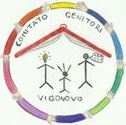  invita a partecipare al 5° concorso “DISEGNA E VINCI” tutti i bambini e ragazzi delle scuole Primarie e Secondaria di primo grado del comune di Vigonovo sono invitati a creare un disegno fatto a mano. Il tema del disegno sarà: “Inquinamento? No grazie!” rappresenta i luoghi che ti circondano parchi, aree giochi, zone naturali, piazze… mostrando quanto si potrebbe fare per migliorare l’ambiente dall’inquinamento.Una commissione formata dal Comitato deciderà il disegno vincitore che diventerà l’immagine del Comitato Genitori Vigonovo del gruppo Facebook. Inoltre a tutti gli alunni presenti il giorno delle premiazioni verrà consegnato un gadget. Le premiazioni si svolgeranno il 16 novembre 2019 presso la sala polivalente del Comune di Vigonovo  alle ore 10,15 In occasione della premiazione sarà rinnovato anche il consiglio Direttivo del Comitato Genitori. Regolamento:  I disegni dovranno essere realizzati a casa in formato massimo A4 (21 cm X 29,7 cm) ed inseriti entro il 12 novembre 2019, nella scatola che verrà preparata dal Comitato e posizionata nell’atrio di ogni Plesso. Si chiede ai genitori di scrivere sul retro del foglio nome e cognome dell'alunno, classe e plesso frequentato, per procedere all'individuazione del vincitore. 